臺北醫學大學  氣相層析儀/質譜偵測器使用  安全作業標準              學院         系所           實驗室實驗室負責人：                製表人：            發行日期: 2020 / 01/01作業種類區分：偵測分析作業單位作業名稱：物質偵測分析作業作業方式：個人作業使用處理材料：氦氣、氮氣、分析用樣品(個人)使用器具工具：手動：固相微萃取裝置；自動：自動進樣器、vial瓶防護器具：護目鏡、實驗衣、隔熱手套資格限制：了解GC/MS操作方法(詳閱架上之GC/MS操作手冊)，須完成訓練後始可自行操作。工作步驟工作方法不安全因素安全措施事故處理1.工作前1-1確認GC和MS是否開機1-2開啟Turbo mass軟體1-3檢查Mass有無漏氣1-1未按照正確開機流程，導致儀器損壞1-2發現氣體漏氣，使用板手將螺絲拴緊時，烘箱溫度過高而燙燒1-1按照GC側邊黏貼之開機流程操作1-2配戴隔熱手套並降低烘箱至適當溫度(GC手動操作面板)1-1故障或檢查異常時，應張貼上(停止使用)告示，以免他人誤用。並通知廠商。1-2參酌SDS，洩漏物圍堵與吸附，人員受傷進行除汙後，緊急送醫。可參酌簡易毒化災應變方法。1-3聯絡有經驗之學長姐或工程師(應詳述應變處理-例如燙傷處理..如何緊急停機)2.工作中2-1樣品自動進樣時，確認樣品放入樣品盤之正確編號(1,2,3...)2-2手動進樣時，將纖維緩慢地自進樣口伸出及收回 2-3依照操作手冊進行正確的定性定量方法2-1樣品瓶未放入正確的編號位置，導致進樣裝置受損2-2纖維斷在在進樣口內2-3高額貴重儀器毀損2-1每次進樣前核對「#vial」編號和樣品盤編號2-2欲速則不達，用心進樣2-3操作上遇到疑惑，請參考操作手冊或向有經驗者尋求協助，不要「假會」2-1卸除進樣口，更換玻璃襯管2-2聯絡學長姐或工程師(應詳述應變處理-如何緊急停機與清除更換)3.工作後3-1分析偵測完成，儲存檔案並關閉Turbo mass軟體3-2將機具(樣品取出)及清理週邊環境整潔並將器具歸位(固相微萃取裝置乾燥箱)3-3視情況關閉電腦及GC和MS：1~4天不用儀器，電腦可以關閉；GC和MS不用關閉一周以上不用儀器，電腦可以關閉，GC和MS可以關閉3-1忘記存檔，檔案流失，白努力3-2儀器待機過久，易耗損3-3未按照正確流程關閉儀器，導致貴重儀器受損(例：燈絲燒毀)或氣體外洩3-1按照GC側邊黏貼之關機流程操作3-1聯絡有經驗之學長姐或工程師(應詳述應變處理-例如損壞處置、氣體外洩處置等)圖解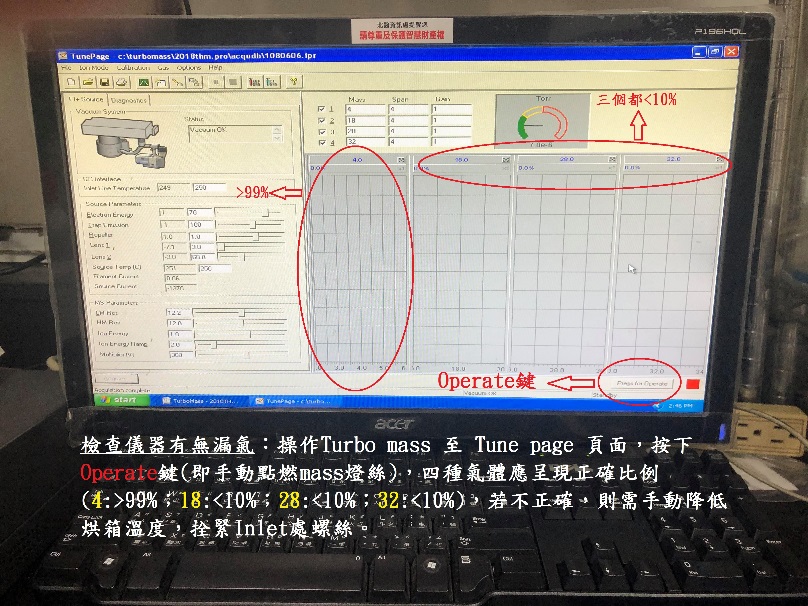 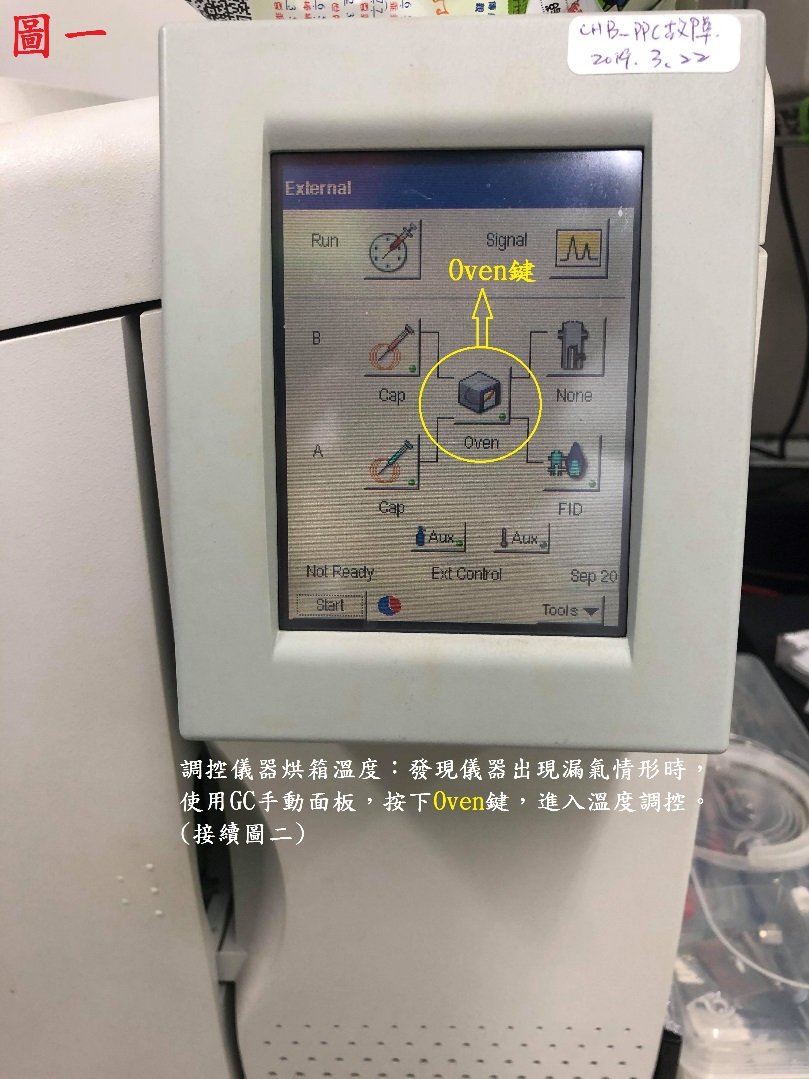 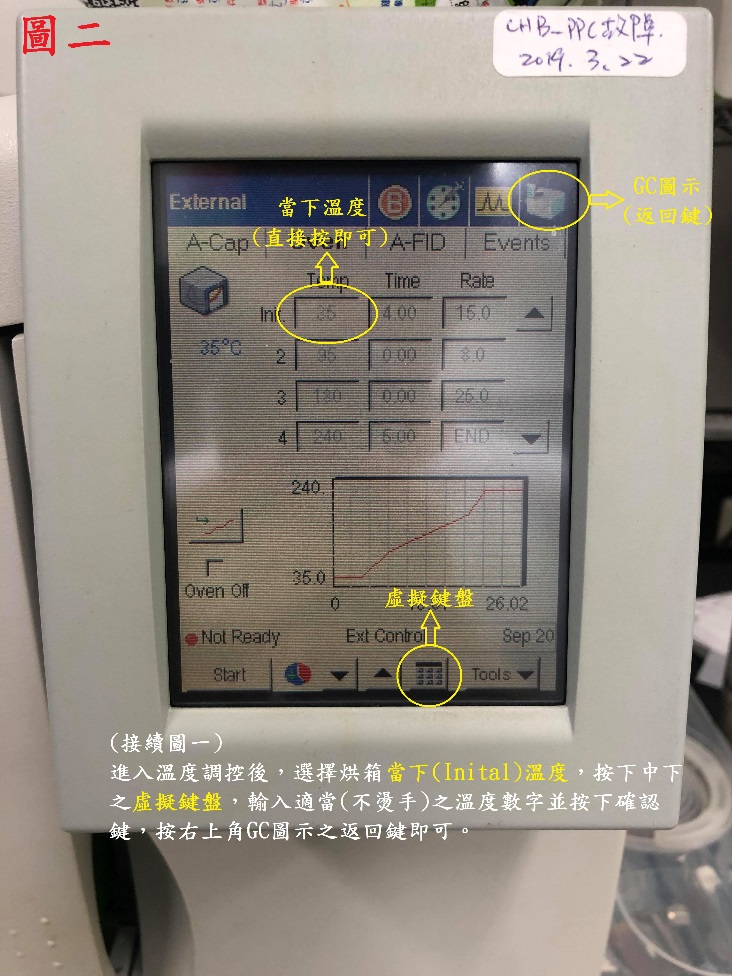 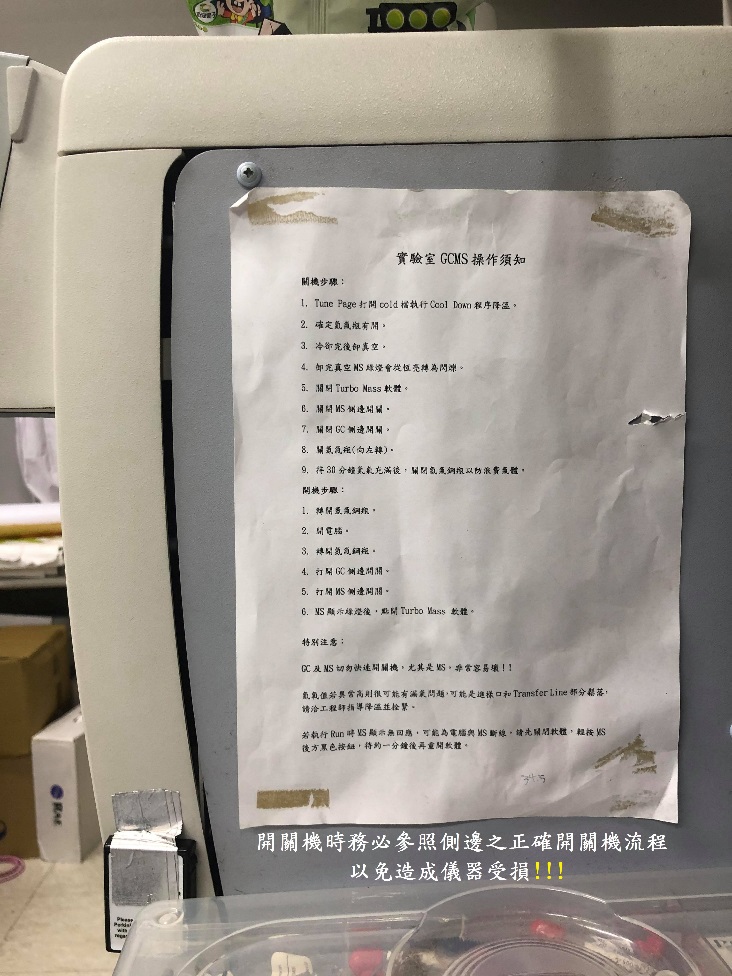 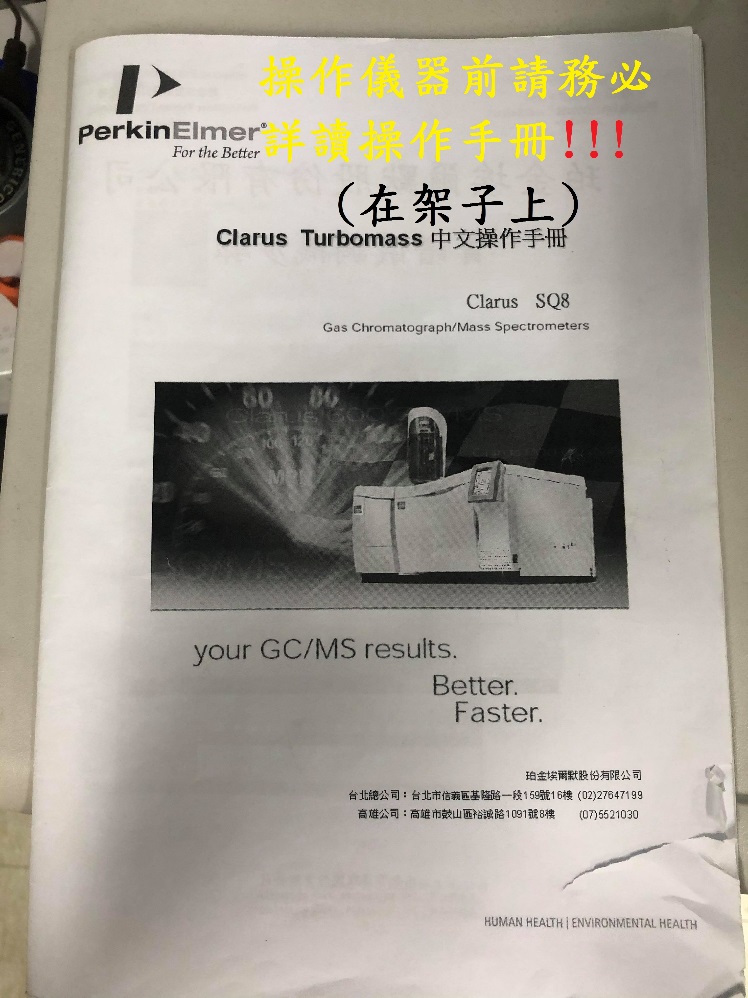 學長(000)電話：09********工程師(賴00)電話：09*******學長(000)電話：09********工程師(賴00)電話：09*******學長(000)電話：09********工程師(賴00)電話：09*******學長(000)電話：09********工程師(賴00)電話：09*******